Семинар  для работодателейВ доме культуры Ахтанизовского сельского поселения 20 февраля 2024 года прошел семинар-совещание с работодателями поселения, организованный центром занятости населения Темрюкского района.Присутствующим сотрудникам организаций и индивидуальным предпринимателям были доведены последние изменения норм трудового законодательства и охраны труда. В том числе акцентировано внимание на соблюдение гарантий трудовых прав инвалидов, молодежи и призванных на военную службу по мобилизации или поступивших на военную службу. Разъяснены программы государственной поддержки работодателей при трудоустройстве безработных граждан, озвучены возможности прохождения профессионального обучения и получения дополнительного профессионального образования граждан. 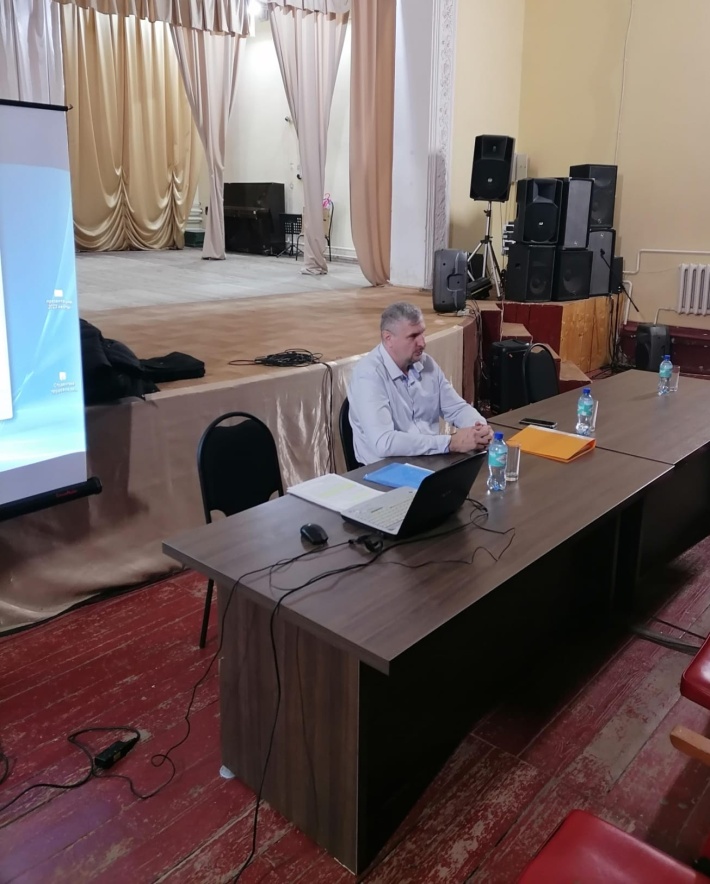 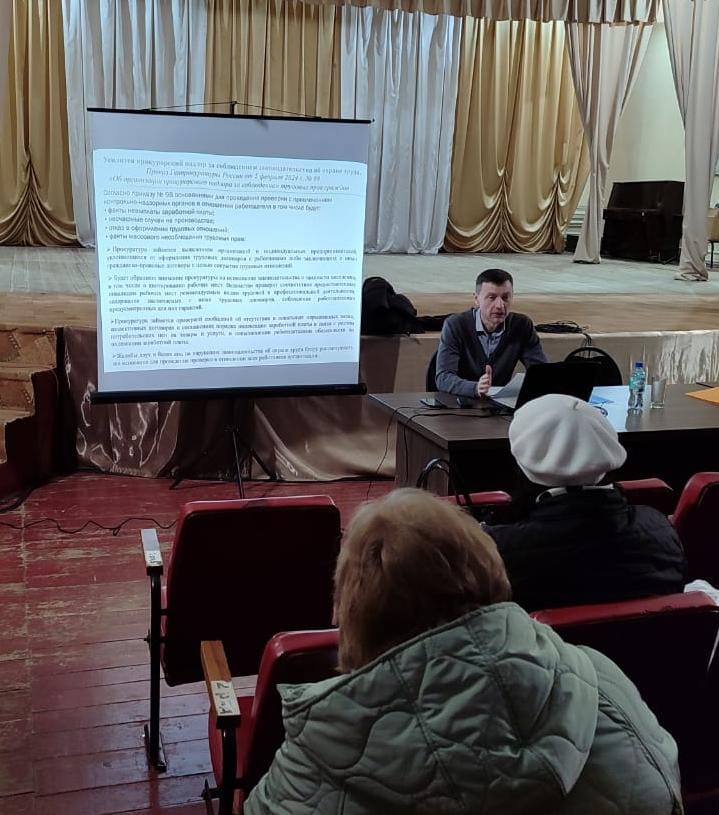 